هو الله- الهی الهی قد خلقت نفوسا مقدسة منجذبة...عبدالبهآء عباساصلی فارسی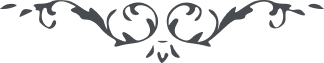 لوح رقم (2) – من آثار حضرت عبدالبهاء – مکاتیب عبد البهاء، جلد 8، صفحه 4هو اللهالهی الهی قد خلقت نفوسا مقدسة منجذبة الی ملکوت جمالک و نفثت فیها بروح القدس و احییتها بنفحات ایامک و اصطفیتهم لذکرک و ثنائک و اجتبیتهم لنشر آیاتک و اخترتهم من بین عبادک و انتخبتهم لظهور آثارک و ارتضیت لهم القاء مثالک و احببت لهم التخلق باخلاقک منهم عبدک هذا سمیته بالشاب الروحانی و الفتی الرحمانی و ربیته فی حجر الهدی و انشئته فی حضن المحبة و الولآء و البسته رداء التقوی و ایدته بقوة من الملأ الأعلی حتی قام علی خدمتک و تردی برداء عبودیتک و دعا الناس الی معین رحمانیتک و جذبهم بمغناطیس محبتک الی مرکز فردانیتک رب اجعله منار الهدی و علما یخفق باریاح محبتک فی الأودیة و الربی و منادیا بین الوری و اسدا له زئیر فی اجمة الملکوت الأعلی و حمامة لها هدیر فی الحدیقة النورآء و طاؤسا له شهیق فی ریاض الجنة المأوی و سیفا له سلیل علی الناکثین فی میثاق الله و قوسا له رنین نافذ السهام فی صدور المارقین من عهد الله رب انطقه بالبراهین القاطعة و الحجج الدامغة و الدلائل الساطعة و البراهین اللامعة فی اثبات امرک و طلوع نورک و ظهور جمالک و ثبوت آیاتک و تحقق کلماتک و اجمع به شمل الاحبآء و لم به شعث الاصفیاء حتی یصبح عصبة شدیدة القوی ساطعة الانوار لامعة الاسرار شائعة الآثار ذائعة الاوطار حتی ینصروا دینک و یخدموا نور مبینک و یعلوا کلمتک و یعمموا رحمتک و یثبوا معرفتک و ینشروا شراع البشری علی سفینة الهدی و یدرکهم اریاح القبول مبشرات بین یدی رحمتک و یسیروا فی بحار العرفان بفضلک و موهبتک و یصلوا الی ساحل النجات بجودک و مکرمتک رب ان الاحباء فی ارض الخاء یتضرعون الیک و یبتهلون الی ملکوتک و یفزعون الی عتبة قدسک و یجزعون بین یدیک و یهرعون الی حرم کبریائک و اعینهم ناظرة الی مطلع الطافک و آذانهم ممدودة الی استماع ندائک و السنهم ناطقة بذکرک و ثنائک رب اضرم فی قلوبهم نار محبتک یرتفع اجیجها الی ملکوت الوهیتک و یلتقم لهیبها الحجبات السادلة علی اعین الوری و الغشاوة المستولیة علی بصائر اهل العمی انک انت المقتدر المؤید العزیز الکریم الوهاب لا اله الا انت القادر الکاشف للقناع و الرافع للنقاب عن جمالک الذی اندهش منه عقول اولی النهی و شاخصت من انواره بصائر اولی الألباب انک انت العزیز الوهاب و انک انت الکریم الرحیم الغفارای جوان روحانی این عنوان و نام از فم مطهر دلبر آفاق صادر لهذا نعتی به از این نیافتم که ترا بآن ستایم یک آرزو دارم و آن اینست که بلوازم و فضائل و خصائص و شروط این نام نامی و عنوان رحمانی موفق و مؤید گردی و هذا خیر لک مما تطلع الشمس علیها و تهتز الأرض لها ای جوان روحانی همتی فرما که ارض خا خاور شمس حقیقت گردد نور مبین بتابد نسیم خلد برین بوزد ابر رحمت ببارد جنت علیین گردد هوای روح پرور مشام عالمیان معطر نماید هذا ما اتمنی من رب الآخرة و الأولی و افدیه بروحی فی هذه النشئة الأولی و علیک البهآء الابهی جمیع احباء الهی را تحیات مشتاقانه عبدالبهآء برسان و بگو ای وجوه نورانیه و ای نفوس رحمانیه چگونه آرام و قرار یابید و عبدالبهآء بیقرار است چگونه صبر و اصطبار کنید و این مسجون ساعی در لیل و نهار وقت صمت و سکوت نیست و زمان هبوط و سقوط نه دم نغمه و آهنگ است هنگام عود و رود و چغانه و چنگ تا ولوله در آفاق اندازید و زلزله به بنیاد اهل نفاق در آرید وهلهله باهل اشتیاق بخشید و بشارت کبری بگوش طالبان رسانید ان ربکم یؤیدکم بفضله و رحمته و ینصرکم بجنود من ملائکته و یثبتکم علی دینه ان ربی عزیز قدیر مقتدر ناصر وهاب (ع ع)